IME I PREZIME UČENIKA:M.O.DATUM:20.4.2020.TRENING SOCIJALNIH VJEŠTINA,SOC. PED.: VLATKA ŠTEINGLIN KOVAČAKTIVNOST: U ŠKOLI SMO PUNO PUTA RAZGOVARALI O ŠTETNOSTI PUŠENJA CIGARETA. SIGURNO SI O TOME ČUO I NA TELEVIZIJI I OD DRUGIH OSOBA. PUŠENJE IZAZIVA MNOGE BOLESTI. SJETI SE (MOGU TI POMOĆI I RODITELJI) NA ŠTO SVE ŠTETNO UTJEČE PUŠENJE. CRNOM BOJOM OBOJI DIJELOVE TIJELA  NA KOJE PUŠENJE ŠTETNO UTJEČE.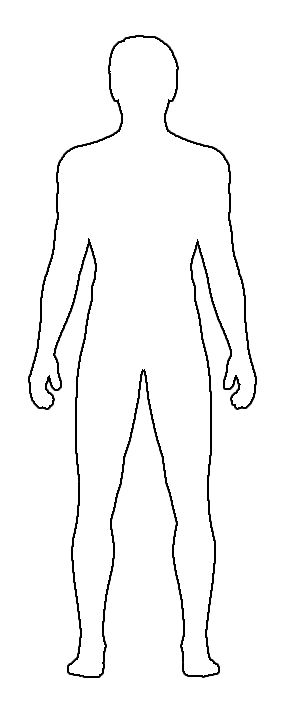 